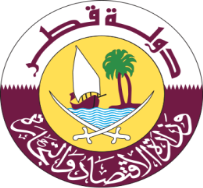 لجنة حماية المنافسة ومنع الممارسات الاحتكارية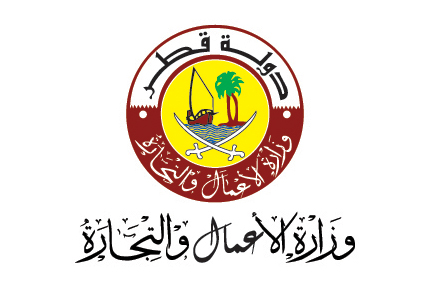 التاريــــــــخ:....../......./.........أولاً: بيانات مقدم البلاغ:الاســــــم:-----------------------------------------          رقم البطاقة الشخصية:-------------------------------------صفتــــــه:----------------------------------------           الجنسية:--------------------------------------------------اسم الشركة/ المحل:-------------------------------         البريد الالكتروني:------------------------------------------- العنــــــوان: ص.ب:-------------------------------          رقم الهاتف:-----------------------------------------------الجوال:--------------------------------------------        رقم الفاكس:----------------------------------------------مصلحته في تقديم البلاغ : ------------------------------------------------------------------------------------------ثانيــاً: بيانات المبلغ ضدهالاسم: --------------------------------------------------------------------------------------------------------------العنوان :------------------------------------------------------------------------------------------------------------طبيعة النشاط:-------------------------------------------------------------------------------------------------------ثالثاً: نوع المخالفة المبلغ عنها، والأدلة على وقوعها: ----------------------------------------------------------------------------------------------------------------------------------------------------------------------------------------------------------------------------------------------------------------------------------------------------------رابعا: الضرر الواقع على مقدم البلاغ (إن وجد): ----------------------------------------------------------------------------------------------------------------------------------------------------------------------------------------------------------------------------------------------------------------------------------------------------------------خامسا: بيان الأدلة والمستندات المرفقة بالبلاغ:1- ----------------------------------------------------------------------------------------------------------------2- -----------------------------------------------------------------------------------------------------------------3- -----------------------------------------------------------------------------------------------------------------4- ----------------------------------------------------------------------------------------------------------------ملاحظات اخرى:----------------------------------------------------------------------------------------------------التوقيع: -------------------------------------